Unit 4 HW 14					Name: _________________________________________________Find the vertex of each quadratic using either method.		Now find the x-intercepts.Graph your answers from #1 and #2.    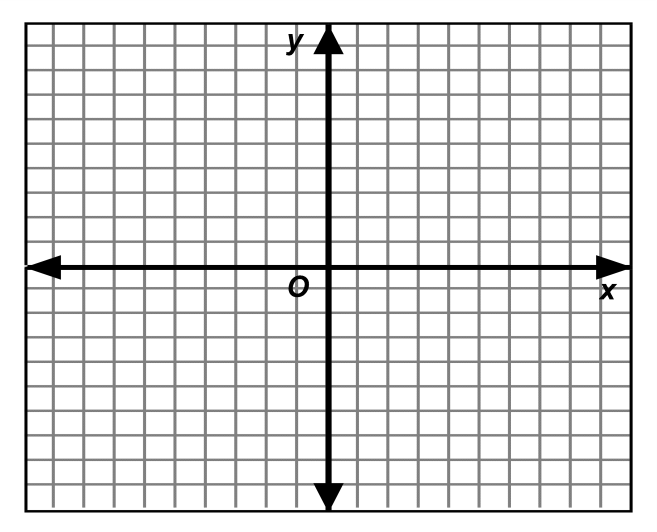 Complete the Square to put	the equation in vertex form:		5.  Find the x-intercepts:   Factor:   					7.  Find the x-intercepts:  Factor:    					9.  Find the x-intercepts:   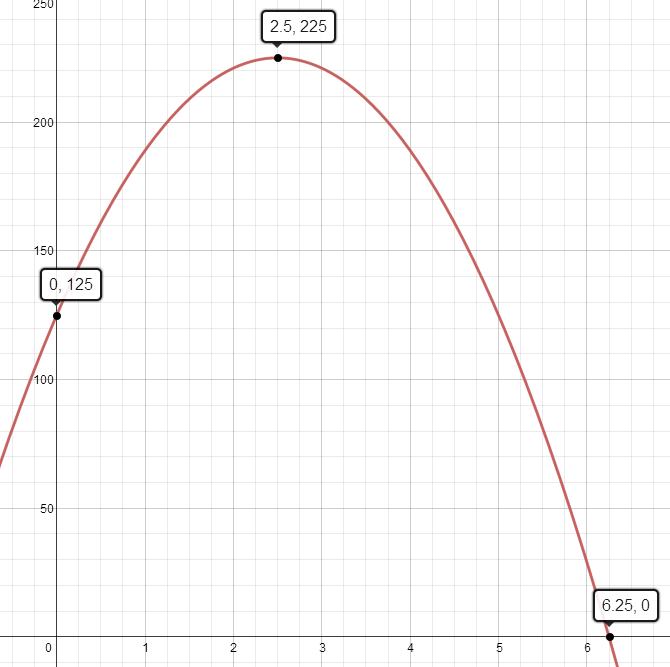 1.    Mrs. Pischke was so sick of grading her homework assignments that she went to the top of the nearest cliff and threw her stack into the river. The following equation represents this situation: